08 janvier 2013	EMBARGO 08.01.2013 – 02.00 CET
	07.01.2013 – 17.00 PSTConçu pour bougerCourir ... nager ... bouger ... Restez en mouvement avec le nouveau Walkman® W273 résistant à l'eau de Sony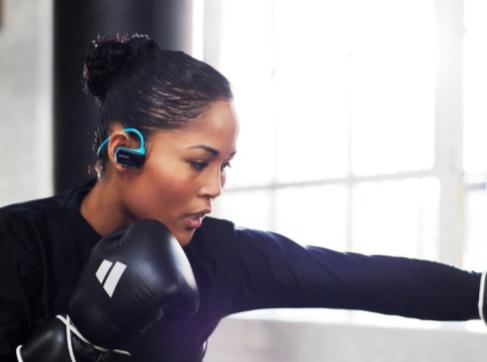 Prêt pour bouger? Préparez la bande son de votre prochain entraînement avec le nouveau lecteur MP3 Walkman® NWZ-W273 étanche de Sony.Idéal pour la vie active actuelle, c'est le premier Walkman® de Sony qui résiste à l'eau jusqu'à une profondeur de 2 m1. Profitez d'une qualité sonore exceptionnelle que seul Walkman® peut offrir tout en nageant, bougeant ou transpirant à grosses gouttes sur la piste. 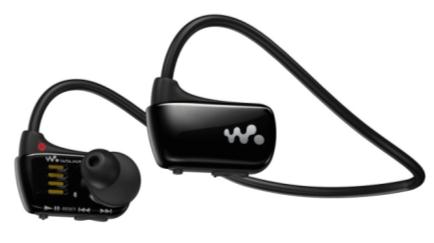 Dépourvu de fil, le Walkman® ne vous ralentira pas à cause de câbles emmêlés pendant que vous nagez ou bougez sur la musique. Vous ne devez même pas attacher ce lecteur tout-en-un sur les vêtements ou les lunettes. Son style élégant et ergonomique inclut des écouteurs solidement ajustés avec plusieurs tailles d'oreillettes au choix, pour offrir un maximum de confort et de confiance pendant les séances d'entraînement.Lorsque vous avez terminé, continuez à écouter de la musique pendant la douche après l'effort - ou rincez tout simplement le Walkman® W273 sous l'eau courante pour le garder propre et frais.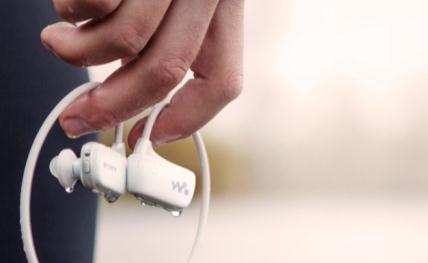 Sa mémoire de 4 Go offre tout l'espace suffisant pour charger vos morceaux préférés. Sa compatibilité avec iTunes2 vous permet le transfert sans tracas tous vos morceaux préférés et listes de lecture.Le nouveau Walkman® W273 offre également une énorme autonomie. Après une recharge rapide de 3 minutes (le temps qu'il vous faut pour enfiler vos habits de gym), il fournit une puissance de 60 minutes de temps d'écoute. Une batterie complètement chargée procure jusqu'à 8 heures3 d'écoute ininterrompue, largement de quoi tenir les séances les plus longues.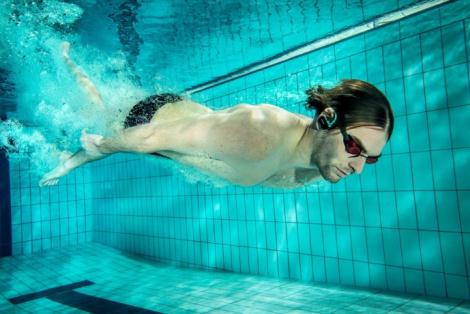 1	Indice IPX8	Camille Lacourt portant le NWZ-W2732	iTunes est une marque déposée d’Apple Inc.3	Valeur approximative avec des fichiers MP3 128 Kbit/sSpécifications techniques clés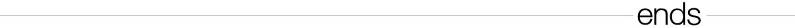 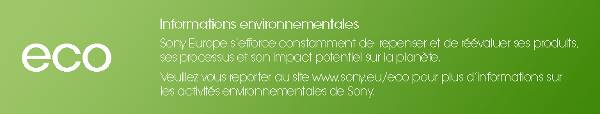 Prix conseillé (TVA et recupel comprises)NWZ-W273	80 EUR	disponible en noir, blanc ou bleu	février 2013Contact consommateursCustomer Information Center – 070 222 130Contact pressePr-ide - Arne Van Ongeval – 02 792 16 53 – sony@pr-ide.beSony Belgium – Ann Glorieus – 02 724 19 21 - ann.glorieus@eu.sony.comSonyOffrant une expérience de divertissement intégrée grâce à son large assortiment allant de l’équipement électronique, téléphonie, musique, films, gaming au Sony Entertainment Network, Sony se positionne parmi les plus grandes marques du divertissement. Sony est réputée pour ses produits audiovisuels, quels soient grand public ou des solutions professionnelles tels que le téléviseur LCD haute définition (HD) BRAVIA™, l’appareil photo numérique Cyber-shot™, le camescope Handycam®, “” (prononcé alpha) reflex numérique, Xperia™ Tablet et le lecteur MP3 WALKMAN®. Tout le monde connaît également les ordinateurs Sony VAIO™ et les équipements 3D HD professionnels.Surfez vers www.sony-europe.com pour plus d’informations sur Sony Europe et vers www.sony.net pour plus d’informations sur Sony Corporation. Vous trouverez les informations européennes pour la presse sur presscentre.sony.eu.“Sony” “WALKMAN”, “VAIO”, “Cyber-shot”, “Handycam”, “”, “BRAVIA” et “Xperia” sont des marques déposées ou des marques de Sony Corporation. Toutes les autres marques ou marques déposées appartiennent à leurs propriétaires respectifs.NWZ-W273Capacité4 GoCouleurs disponiblesNoir, blanc, bleuFormats de fichier audioMP3; WMA (non DRM); AAC-LC (non DRM); PCM linéaireModes de lectureRépétition, lecture aléatoire, recherche de morceaux ZAPPIN™, fonction Folder SkipRecharge rapideCharge rapide (3 minutes) pour 60 minutes de lectureRecharge rapideCharge rapide (3 minutes) pour 60 minutes de lectureCharge totaleUn chargement de 1,5 heure procure 8 heures de lectureAutonomie8 heures en lecture audio1Autonomie8 heures en lecture audio1Poids (env.)29 gAccessoires fournis1 bandeau réglable, tailles oreillettes: Small, Medium et Large, support USB, guide de démarrage rapideAccessoires fournis1 bandeau réglable, tailles oreillettes: Small, Medium et Large, support USB, guide de démarrage rapide